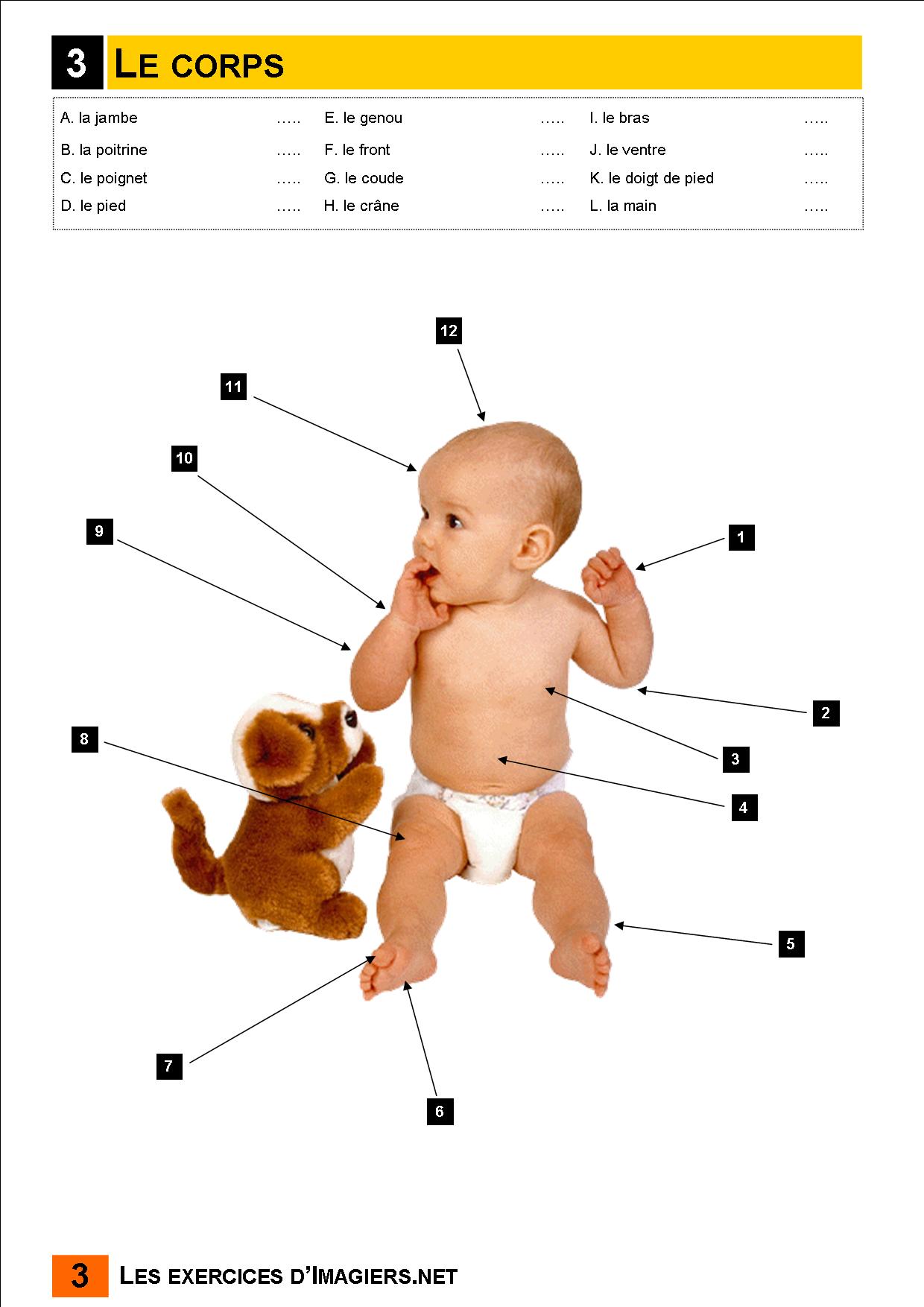 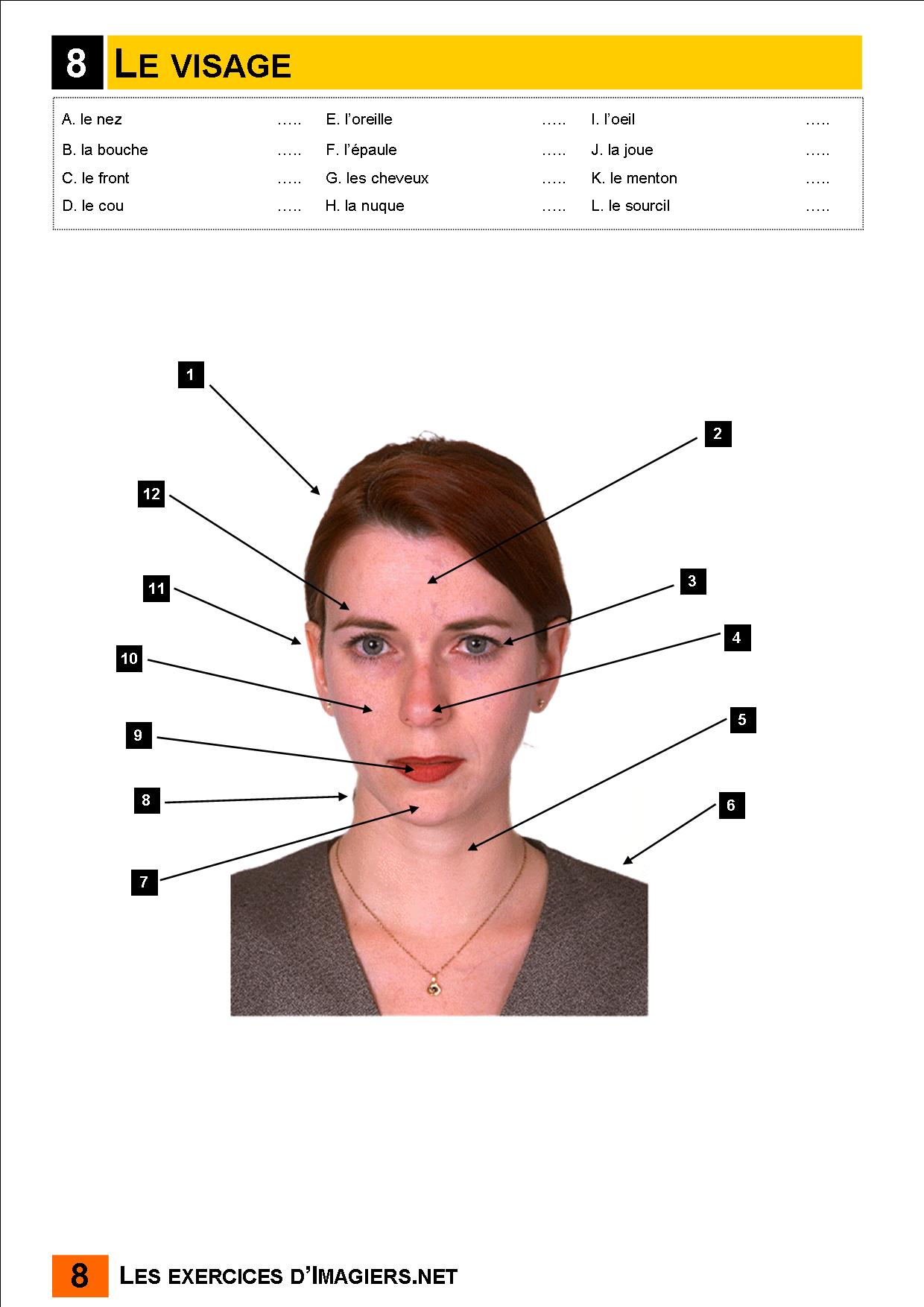 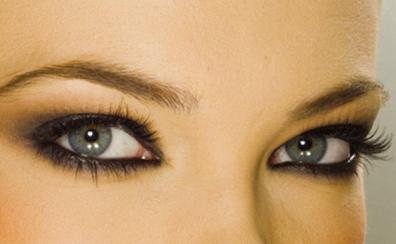 yeux rondsyeux en amandeyeux bridés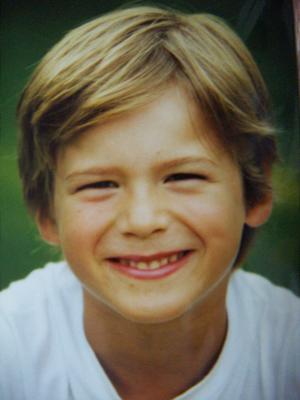 yeux en amandeyeux bridésyeux ronds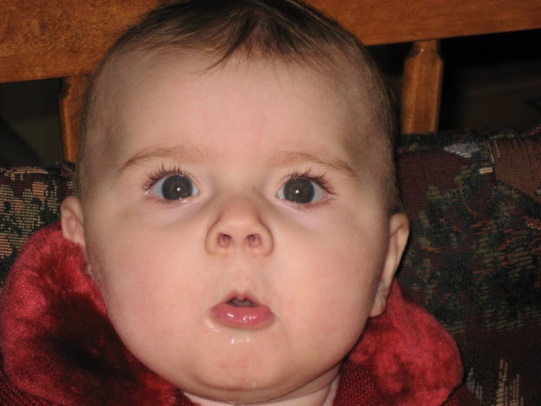 yeux en amandeyeux bridésyeux ronds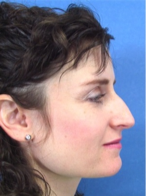 nez en trompettenez platnez crochu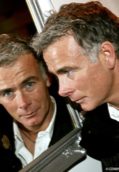 nez en trompettenez platnez crochu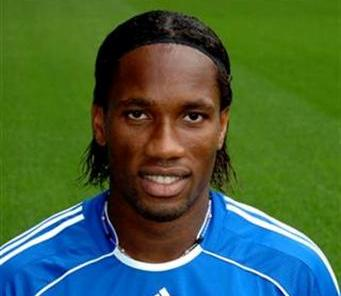 nez crochunez en trompettenez plat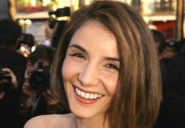 lèvres finesdents du bonheurlèvres charnues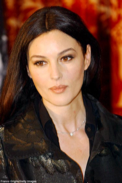 lèvres charnueslèvres finesdents du bonheur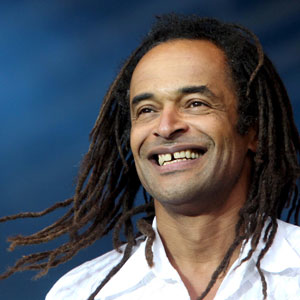 dents du bonheurlèvres fineslèvres charnues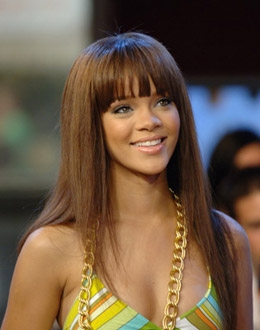 frangemèchestresses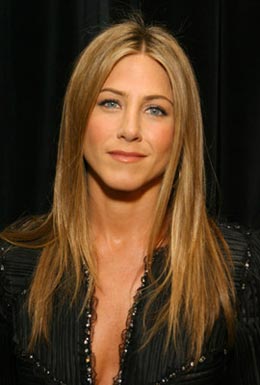 cheveux bruns et friséscheveux blonds et raidescheveux roux et ondulés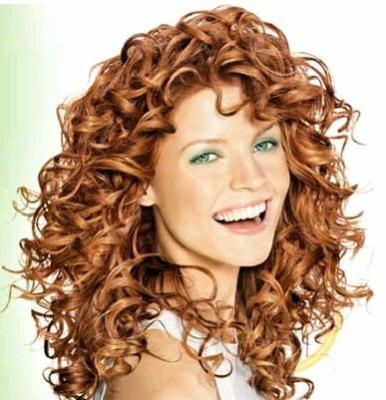 cheveux blonds et raidescheveux bruns et onduléscheveux roux et bouclés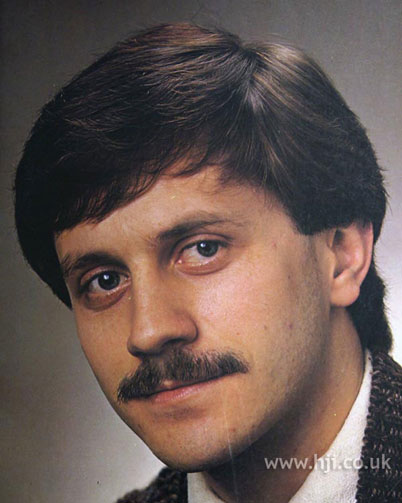 une moustacheune barbeun bouc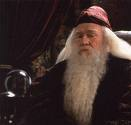 une moustacheune barbeun bouc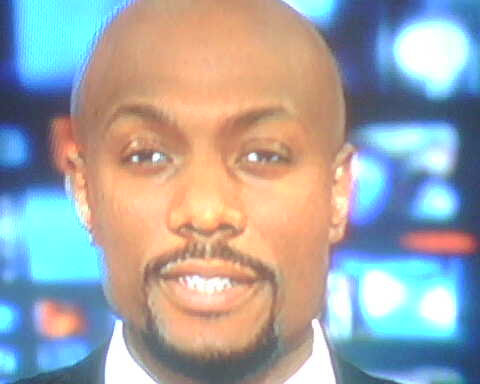 une moustacheune barbeun bouc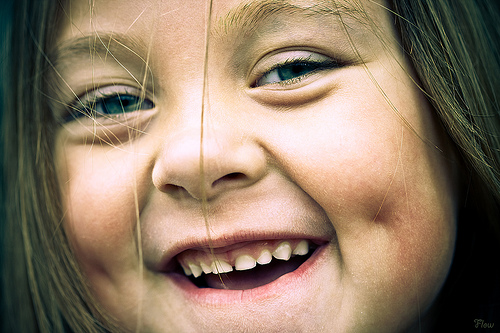 des taches de rousseurdes fossettesune fossette au menton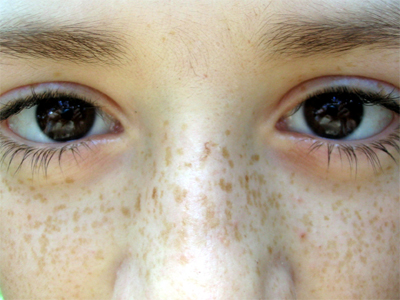 des taches de rousseurdes fossettesune fossette au menton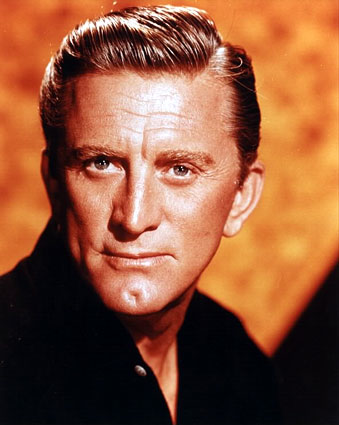 des taches de rousseurdes fossettesune fossette au menton